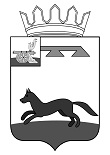 АДМИНИСТРАЦИЯ                                                                             ГОРОДИЩЕНСКОГО СЕЛЬСКОГО ПОСЕЛЕНИЯ                     ХИСЛАВИЧСКОГО  РАЙОНА СМОЛЕНСКОЙ ОБЛАСТИП О С Т А Н О В Л Е Н И Еот 19 декабря 2022 года                                                                                   № 53Об утверждении мест, на                                                                   которые запрещено возвращатьживотных без владельцев, иперечня лиц, уполномоченныхна принятие решений о возврате животных без владельцев на прежнее место обитания на территорииГородищенского сельскогопоселения Хиславичского района Смоленской области        В соответствии с Федеральным законом от 6 октября 2003 № 131-ФЗ «Об общих принципах организации местного самоуправления в Российской Федерации», Федеральным законом от 14 июля 2022 № 269-ФЗ «О внесении изменений в Федеральный закон «Об ответственном обращении с животными и о внесении изменений в отдельные законодательные акты Российской Федерации, администрация Городищенского сельского поселения Хислвичского района Смоленской области     ПОСТАНОВЛЯЕТ: 1.Утвердить места, на которые запрещено возвращать животных без владельцев на территории Городищенского сельского поселения Хиславичского района Смоленской области» согласно приложению № 1 к настоящему постановлению.2. Утвердить перечень лиц, уполномоченных на принятие решений о возврате животных без владельцев на прежние места их обитания на территории  Городищенского сельского поселения Хиславичского района Смоленской области» согласно приложению № 2 к настоящему постановлению.                                                                                                                            3.  Настоящее постановление подлежит официальному обнародованию.4. Контроль за исполнением настоящего постановления оставляю за собой.5. Постановление вступает в силу с момента его подписания.Глава муниципального образования                                                                                                         Городищенского  сельского поселенияХиславичского района Смоленской области                                В.В. ЯкушевПриложение №1                                                                                                                                                                                                                                                                                     К постановлению                                      № 53                                                                                                          Администрации Городищенского 	                                                                                                   сельского поселения                                                                                                                                                                      Хиславичского района                                                             Смоленской области                                                                                           от 19.12.2022г.Места,на которые запрещено возвращать животных без владельцев на территории Городищенского сельского поселения Хиславичского  района Смоленской области1.Детские игровые  и спортивные площадки.2.Территории парков, скверов, места массового отдыха.3. Территории, детских, образовательных и лечебных учреждений.4.Территории, прилегающие к объектам культуры и искусства.5.Территории, прилегающие к организациям общественногопитания, магазинам.6. Территории, прилегающие к учреждениям, с высокойпосещаемостью.7.Площадки танцевальные, для отдыха и досуга, проведениямассовых мероприятий, размещения средств информации.8. Места, предназначенные для выгула домашних животных.9. Кладбища и мемориальные зоны.10. Другие территории, которыми беспрепятственно пользуется    Неограниченный круг лиц.                                                                                                                                                                      Приложение № 2                                                                                                                                                                                                                                                                                     К постановлению                                      № 50                                                                                                          Администрации Городищенского 	                                                                                                   сельского поселения                                                                                                                                                                      Хиславичского района                                                             Смоленской области                                                                                           от 09.12.2022г.Переченьлиц, уполномоченных на принятие решений о возврате животных без владельцев на прежние места обитания на территории Городищенского сельского поселения Хиславичского  района Смоленской области:Глава Муниципального образования Городищенского сельского поселения Хиславичского района Смоленской области.